Содержание: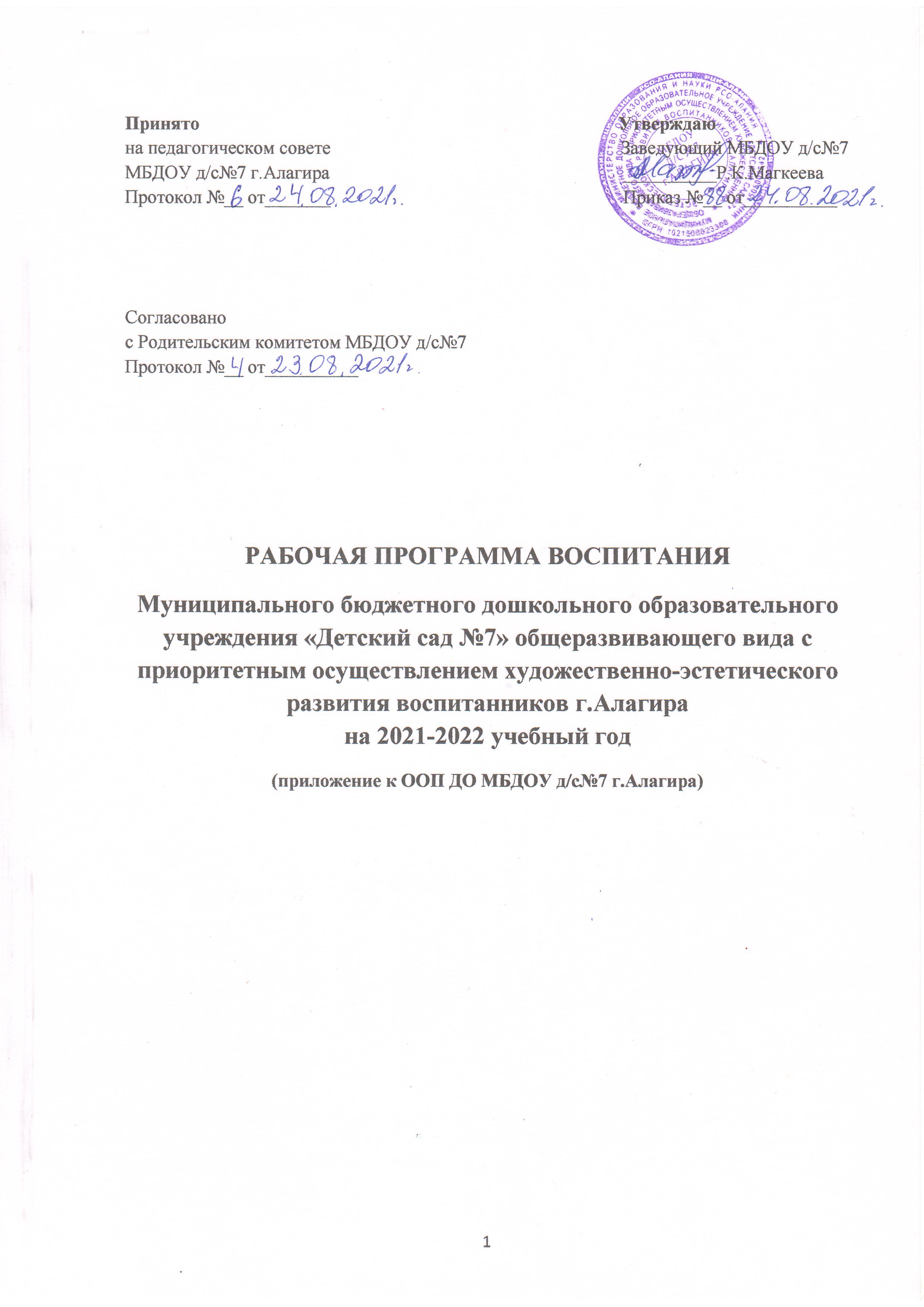 Пояснительная запискаРабочая программа воспитания муниципального бюджетного дошкольного образовательного учреждения «Детский сад №7» г.Алагира (далее ДОУ) является приложением к основной образовательной программе ДОУ, не противоречит ее принципам, целям, задачам и содержанию. Программа обеспечивает реализацию Федерального закона от 31 июля 2020 года № 304-ФЗ «О внесении изменений в Федеральный закон «Об образовании в Российской Федерации» по вопросам воспитания обучающихся». При составлении Программы воспитания использована «Примерная программа воспитания» (одобрена решением Федерального учебно-методического объединения по общему образованию Министерства просвещения России (протокол от 2 июня 2020 года № 2/20), внесена в Реестр примерных основных общеобразовательных программ и размещена на сайте https://fgosreestr.ru/, «Стратегия развития воспитания в Российской Федерации на период до 2025 года».Стратегия развития воспитания в Российской Федерации на период до 2025 года предусматривает приоритетные направления воспитания:- гражданское и патриотическое воспитание;- духовно-нравственное развитие;- приобщение детей к культурному наследию;- физическое развитие и культура здоровья;- трудовое воспитание и профессиональное самоопределение;- экологическое воспитание.Программа воспитания направлена на решение вопросов гармоничного вхождения воспитанников в социальный мир и налаживания взаимоотношений с окружающими их людьми.Программа воспитания составлена с учетом Федерального государственного образовательного стандарта дошкольного образования, путем выявления воспитательных задач общеобразовательной Программы и объединения обучения и воспитания в целостный процесс на основе духовно-нравственных и социокультурных ценностей и принятых в обществе правил и норм поведения в интересах человека, семьи, общества. Реализация программы обеспечивает формирование общей культуры личности детей, ценностей здорового образа жизни, развития социальных, нравственных, эстетических, интеллектуальных, физических качеств, инициативности, самостоятельности и ответственности.Программа основана на воплощении национального воспитательного идеала, который понимается как высшая цель образования, нравственное (идеальное) представление о человеке, на воспитание, обучение и развитие которого направлены усилия основных субъектов национальной жизни.В части, формируемой участниками образовательных отношений, ДОУ дополняет приоритетные направления воспитания с учетом реализуемой основной образовательной программы и региональной специфики.Реализация программы основана на сетевом взаимодействии с разными субъектами воспитательно-образовательного пространства.В процессе разработки и реализации рабочей программы воспитания детей дошкольного возраста требуется знание и понимание современных факторов, оказывающих влияние на воспитание и личностное развитие ребенка; особенностей психологического развития ребенка в условиях всеобщей цифровизации; гибкость в вопросах оперативного внесения в программы изменений, предопределенных документами стратегического планирования Российской Федерации, развитием территорий и отраслей; готовность к взаимодействию, обратной связи и информационной открытости в отношении социальных партнеров ДОУ.К программе воспитания прилагается ежегодный календарный план воспитательной работы с указанием мероприятий и примерных сроков их проведения.Нормативное правовое обеспечениеФедеральный закон Российской Федерации от 29.12.2012 г. № 273-ФЗ«Об образовании в Российской Федерации»;Федеральный закон от 31.07.2020 г. № 304-ФЗ «О внесении измененийв Федеральный закон «Об образовании в Российской Федерации» по вопросам воспитания обучающихся;Федеральный государственный образовательный стандарт дошкольного образования, утвержден приказом Министерства образования и науки России от 17 октября 2013г. №1155;Указ Президента Российской Федерации Путина В.В. от 07.05.2018 № 204 «О национальных целях и стратегических задачах развития Российской Федерации на период до 2024 года»;Стратегия развития воспитания в Российской Федерации на период до2025, утверждена распоряжением Правительства Российской Федерации от 29 мая 2015 г. № 996-р.Основная общеобразовательная программа дошкольного образованияМБДОУ д/с№7 г.Алагира.. ЦЕЛЕВОЙ РАЗДЕЛ1.1. Цель и задачи воспитанияСовременный национальный воспитательный идеал – это высоконравственный, творческий, компетентный гражданин России, принимающий судьбу Отечества как свою личную, осознающий ответственность за настоящее и будущее своей страны, укорененный в духовных и культурных традициях многонационального народа Российской Федерации.Базовые национальные ценности:Патриотизм – нравственный и политический принцип, социальное чувство, содержанием которого является любовь, привязанность к Родине, преданность ей и готовность к жертвам и подвигам ради неё.Социальная солидарность – единство убеждений и действий, взаимная помощь и поддержка, основанные на общности интересов и необходимости осуществления общих целей.Гражданственность - качество, выраженное в глубоком осознании человеком своей принадлежности к обществу, в котором он живет, а также в осознании совокупности своих прав, обязанностей по отношению к обществу, в готовности добровольно следовать предписаниям его морали и закона. В более общем значении — забота об общественном благе, концентрация помыслов и чувств на идее гражданского долга.Семья - социальный институт, базовая ячейка общества, характеризующаяся, в частности, следующими признаками:добровольностью вступления в брак; члены семьи связаны общностью быта; вступлением в брачные отношения; стремлением к рождению, социализации и воспитанию детей.Труд и творчество - это создание чего-то нового, ценного не только для данного человека, но и для других. Среди людей, владеющих каким-либо ремеслом, есть такие, которые вызывают восторг от результатов его труда.Наука - область человеческой деятельности, направленная на выработку и систематизацию объективных знаний о действительности. Эта деятельность осуществляется путём сбора фактов, их регулярного обновления, систематизации и критического анализаТрадиционные религии - ранняя форма религии, традиционные верования. Этот термин также используется для обозначения религий народов, которые изначально жили на территории какого-либо государства или на территориях на протяжении длительного времени.Искусство и литература – одна из наиболее общих категорий эстетики, искусствознания и художественной практики. Обычно под искусством подразумевают образное осмысление действительности.Природа - материальный мир Вселенной, в сущности — основной объект изучения естественных наук.Человечество – совокупность всех людей. Ввиду высокого уровня социального развития, антропологические различия между людьми дополняются культурными (в значительно большей степени, чем у других социальных животных).Здоровье - состояние полного физического, душевного и социального благополучия, а не только отсутствие болезней и физических дефектов.Исходя из воспитательного идеала, а также основываясь на базовых ценностях для нашего общества, формируется общая цель воспитания в ДОУ:Формирование общей культуры личности, в том числе развитие социальных, нравственных, эстетических качеств, ценностей здорового образа жизни, физических качеств, индивидуальности, самостоятельности и ответственности ребенка, создание условий для разностороннего развития его способностей.Достижению поставленной цели воспитания дошкольников будет способствовать решение следующих основных задач:развитие социальных, нравственных, физических, интеллектуальных, эстетических качеств; создание благоприятных условий для гармоничного развития каждого ребенка в соответствии с его возрастными, гендерными, индивидуальными особенностями и склонностями;формирование общей культуры личности, в том числе ценностей здорового и устойчивого образа жизни, инициативности, самостоятельности и ответственности, активной жизненной позиции;развитие способностей и творческого потенциала каждого ребенка;организация содержательного взаимодействия ребенка с другими детьми, взрослыми и окружающим миром на основе гуманистических ценностей и идеалов, прав свободного человека; воспитание патриотических чувств, любви к Родине, гордости за ее достижения на основе духовно-нравственных и социокультурных ценностей и принятых в обществе правил и норм поведения в интересах человека, семьи, общества;сформировать представление о России как своей стране, узнавать и называть символику своей страны (флаг, герб, гимн), о своем городе, улице и т.д.развивать предпосылки восприятия и понимания произведений искусства (живопись, графика, скульптура, архитектура) в многообразии его жанров (портрет, пейзаж, натюрморт); художественных литературных произведений и музыки; интерес к родному языку и русскому языку, языкам других народов;воспитание чувства собственного достоинства в процессе освоения разных видов социальной культуры, в том числе и многонациональной культуры народов России и мира, умения общаться с разными людьми;сформировать систему ценностей, основанную на непотребительском отношении к природе и понимании самоценности природы;объединение воспитательных ресурсов семьи и дошкольной организации на основе традиционных духовно-нравственных ценностей семьи и общества; установление партнерских взаимоотношений с семьей, оказание ей психолого-педагогической поддержки, повышение компетентности родителей (законных представителей) в вопросах воспитания, развития и образования детей. Планомерная реализация поставленных задач позволит организовать в ДОУ интересную и событийно насыщенную жизнь детей и педагогов, что станет эффективным способом воспитания подрастающего поколения.1.2.Особенности организуемого в ДОУ воспитательного процессаОбразовательный и воспитательный процесс в ДОУ осуществляется в соответствии с требованиями федерального государственного образовательного стандарта дошкольного образования, утвержденного приказом Минобрнауки России от 17.10.2013 № 1155 (далее – ФГОС ДО) и основной образовательной программой. В связи с этим обучение и воспитание объединяются в целостный процесс на основе духовно-нравственных и социокультурных ценностей и принятых в обществе правил и норм поведения в интересах человека, семьи, общества. Основной целью педагогической работы ДОУ является формирования общей культуры личности детей, в том числе ценностей здорового образа жизни, развития их социальных, нравственных, эстетических, интеллектуальных, физических качеств, инициативности, самостоятельности и ответственности ребенка, формирования предпосылок учебной деятельности. Задачи воспитания реализуются в течение всего времени нахождения ребенка в детском саду: в процессе непрерывной образовательной деятельности, режимных моментов, совместной деятельности с детьми и индивидуальной работы.Ведущей в воспитательном процессе является игровая деятельность. Игра широко используется как самостоятельная форма работы с детьми и как эффективное средство и метод развития, воспитания и обучения в других организационных формах. Приоритет отдается творческим играм (сюжетно-ролевые, строительно-конструктивные, игры-драматизации и инсценировки, игры с элементами труда и художественной деятельности) и игры с правилами (дидактические, интеллектуальные, подвижные и т. п.).Отдельное внимание уделяется самостоятельной деятельности воспитанников. Ее содержание и уровень зависят от возраста и опыта детей, запаса знаний, умений и навыков, уровня развития творческого воображения, самостоятельности, инициативы, организаторских способностей, а также от имеющейся материальной базы и качества педагогического руководства. Организованное проведение этой формы работы обеспечивается как непосредственным, так и опосредованным руководством со стороны воспитателя.Индивидуальная работа с детьми всех возрастов проводится в свободные часы (во время утреннего приема, прогулок и т. п.) в помещениях и на свежем воздухе. Она организуется с целью активизации пассивных воспитанников, организации дополнительных занятий с отдельными детьми, которые нуждаются в дополнительном внимании и контроле, например, часто болеющими, хуже усваивающими учебный материал при фронтальной работе и т. д.Приоритетным в воспитательном процессе ДОУ является художественно-эстетическое  развитие воспитанников. Успех зависит от правильной организации режима дня, двигательного, санитарно-гигиенического режимов, всех форм работы с детьми и других факторов.Режим дня регламентируется требованиями СанПиН, что позволяет рационально и правильно построить жизнедеятельность воспитанников, соблюдать время, отведенное на прогулки, сон и питание.Двигательный режим в течение дня, недели определяется комплексно, в соответствии с возрастом детей. Оптимизация двигательного режима обеспечивается путем проведения различных подвижных, спортивных игр, упражнений, занятий физкультурой, организации детских целевых прогулок, самостоятельной двигательной деятельности т.п.В части программы ООП, формируемой участниками образовательных отношений ДОУ реализуется:- программа по изобразительной деятельности детей 4-7 лет;-дополнительное образование - хореография; - национально-региональный компонент.Национально-региональный компонент является одной из важных составляющих  воспитания ребенка в ДОУ. Раскрытие личности в ребенке полностью возможно через включение его в культуру собственного народа.  Изучение национального языка, культуры и традиций своего народа дает возможность освоения осетинского народа, любовь к культурному пространству республики, позволяет знакомиться не только с образом жизни, но также раскрыть яркую самобытность своей малой Родине.Важным аспектом является индивидуальный и дифференцированный подходы к детской личности (учет интересов, предпочтений, способностей, усвоенных умений, личностных симпатий при постановке трудовых заданий, объединении детей в рабочие подгруппы и т. д.) и моральная мотивация детского труда.Для ДОУ важно интегрировать семейное и общественное дошкольное воспитание, сохранить приоритет семейного воспитания, активнее привлекать семьи к участию в учебно-воспитательном процессе. С этой целью проводятся родительские собрания, консультации, беседы и дискуссии, круглые столы, тренинги, дни открытых дверей, просмотры родителями отдельных форм работы с детьми, применяются средства наглядной пропаганды (информационные бюллетени, родительские уголки, тематические стенды, фотовыставки и др.), привлекаются родители к проведению праздников, развлечений, экскурсий и др.ДОУ  расположено в жилом районе города, в квартале Энергетиков, вдали от производственных предприятий и торговых мест, что благотворно влияет на экологическую обстановку микрорайона. ДОУ поддерживает тесные связи с учреждениями образования, культуры и спорта. В рамках сетевого взаимодействия с социумом, в целях обеспечения преемственности заключен договор с МБОУ СОШ №5 г.Алагира. На основании Договора о сотрудничестве ДОУ тесно взаимодействует с Федеральным государственным бюджетным учреждением Северо-Осетинским природным заповедником с целью экологического воспитания дошкольников. В рамках данного сотрудничества организуются акции, выставки, конкурсы, проекты, развлечения. Налажено  взаимодействие с ОГИБДД ОМВД России Алагирского района. Также ДОУ взаимодействует с районным Центром детского творчества им. К.Х.Пагиева. Недалеко от детского сада расположен краеведческий музей. Воспитанники нашего ДОУ являются частыми его посетителями.1.3. Планируемые результаты освоения воспитанниками программы воспитанияПланируемые результаты воспитания носят отсроченный характер, но деятельность воспитателя нацелена на перспективу развития и становления личности ребенка. Поэтому результаты достижения цели воспитания даны в виде целевых ориентиров, представленных в виде обобщенных портретов ребенка к концу раннего и дошкольного возрастов. Основы личности закладываются в дошкольном детстве, и, если какие-либо линии развития не получат своего становления в детстве, это может отрицательно сказаться на гармоничном развитии человека в будущем. На уровне ДО не осуществляется оценка результатов воспитательной работы в соответствии с ФГОС ДО, так как «целевые ориентиры основной образовательной программы дошкольного образования не подлежат непосредственной оценке, в том числе в виде педагогической диагностики (мониторинга), и не являются основанием для их формального сравнения с реальными достижениями детей».Целевые ориентиры воспитания в младенческом и раннем возрасте:• владеет простейшими навыками самообслуживания; стремится проявлять самостоятельность в бытовом и игровом поведении; • владеет активной речью, включенной в общение; может обращаться с вопросами и просьбами, понимает речь взрослых; • стремится к общению со взрослыми и активно подражает им в движениях и действиях; появляются игры, в которых ребенок воспроизводит действия взрослого; • проявляет интерес к сверстникам; наблюдает за их действиями и подражает им. Целевые ориентиры на этапе завершения дошкольного образования:• ребенок овладевает основными культурными средствами, способами деятельности, проявляет инициативу и самостоятельность в разных видах деятельности — игре, общении, познавательно-исследовательской деятельности, конструировании и др.; способен выбирать себе род занятий, участников по совместной деятельности;• ребенок обладает установкой положительного отношения к миру, к разным видам труда, другим людям и самому себе, обладает чувством собственного достоинства; активно взаимодействует со сверстниками и взрослыми, участвует в совместных играх;• способен договариваться, учитывать интересы и чувства других, сопереживать неудачам и радоваться успехам других, адекватно проявляет свои чувства, в том числе чувство веры в себя, старается разрешать конфликты. Умеет выражать и отстаивать свою позицию по разным вопросам;• способен сотрудничать и выполнять как лидерские, так и исполнительские функции в совместной деятельности; • понимает, что все люди равны вне зависимости от их социального происхождения, этнической принадлежности, религиозных и других верований, их физических и психических особенностей; • проявляет эмпатию по отношению к другим людям, готовность прийти на помощь тем, кто в этом нуждается; • проявляет умение слышать других и стремление быть понятым другими;• ребенок обладает развитым воображением, которое реализуется в разных видах деятельности, и прежде всего в игре; владеет разными формами и видами игры, различает условную и реальную ситуации; умеет подчиняться разным правилам и социальным нормам. Умеет распознавать различные ситуации и адекватно их оценивать;• ребенок достаточно хорошо владеет устной речью, может выражать свои мысли и желания, использовать речь для выражения своих мыслей, чувств и желаний, построения речевого высказывания в ситуации общения, выделять звуки в словах, у ребенка складываются предпосылки грамотности;• ребенок способен к волевым усилиям, может следовать социальным нормам поведения и правилам в разных видах деятельности, во взаимоотношениях со взрослыми и сверстниками, может соблюдать правила безопасного поведения и навыки личной гигиены;• проявляет ответственность за начатое дело; • проявляет уважение к жизни (в различных ее формах) и заботу об окружающей среде; • эмоционально отзывается на красоту окружающего мира, произведения народного и профессионального искусства (музыку, танцы, театральную деятельность, изобразительную деятельность и т. д.);• проявляет патриотические чувства, ощущает гордость за свою страну, ее достижения, имеет представление о ее географическом разнообразии, многонациональности, важнейших исторических событиях; • имеет первичные представления о себе, семье, традиционных семейных ценностях, включая традиционные гендерные ориентации, проявляет уважение к своему и противоположному полу; • соблюдает элементарные общепринятые нормы, имеет первичные ценностные представления о том, «что такое хорошо и что такое плохо», стремится поступать хорошо; проявляет уважение к старшим и заботу о младших; • имеет начальные представления о здоровом образе жизни. Воспринимает здоровый образ жизни как ценность.1.4. Принципы и подходы к формированию программыПрограмма воспитания построена на основе духовно-нравственных и социокультурных ценностей и принятых в обществе правил и норм поведения в интересах человека, семьи, общества и опирается на следующие принципы:принцип гуманизма (гуманности), каждый ребенок имеет право на признание его в обществе как личности, как человека, являющегося высшей̆ ценностью, уважение к его персоне, достоинству, защита его прав на свободу и развитие;принцип соблюдения законности и прав семьи и ребенка, соблюдение конфиденциальности информации о ребенке и семье, приоритета безопасности ребенка;принцип ориентирования на создание психологически комфортной среды для участников образовательных отношений;принцип объединения обучения и воспитания в целостный процесс на основе духовно-нравственных и социокультурных ценностей и принятых в обществе правил и норм поведения;принцип учета интеграции образовательных областей в соответствии с возрастными возможностями и особенностями воспитанников; использование социальной культуры в разных образовательных областях (познавательное, речевое, художественно - эстетическое, физическое, социально - коммуникативное) и реализация в разных видах деятельности;принцип единства воспитательных, развивающих и обучающих целей и задач процесса образования детей дошкольного возраста;предусматривается решение программных воспитательных задач в совместной образовательной деятельности взрослого и детей, самостоятельной деятельности детей, при проведении режимных моментов в соответствии со спецификой дошкольного образования;принцип развивающего образования и воспитания, целью которого является развитие ребенка; постепенное обогащение содержания различных видов социальной культуры по темам и разделам; познание объектов социального мира в процессе их исторического развития;принцип включения регионального компонента обеспечивает самосознание ребенка на основе культуры своего народа, ближайшего социального окружения, познания историко-географических, этнических особенностей действительности своего региона;принцип доступности обеспечивает адаптацию знаний к специфике личностного развития детей дошкольного возраста: возрастных, гендерных, национальных, этнических;принцип совместной деятельности ребенка и взрослого - значимость совместной деятельности взрослого и ребенка на основе приобщения к культурным ценностям и их освоения. . СОДЕРЖАТЕЛЬНЫЙ РАЗДЕЛ2.1. Виды, формы и содержание воспитательной деятельностиПрактическая реализация цели и задач воспитания осуществляется в рамках следующих направлений воспитательной работы ДОУ. Каждое из них представлено в соответствующем модуле.Модуль 1. Творческая мастерская «Волшебная кисточка»Творческая мастерская позволяют провести воспитательную работу с ребенком сразу по нескольким направлениям: социально-коммуникативное развитие, умственное и художественно-эстетическое воспитание, вовлечение родителей в процесс воспитания, интеграция воспитательных усилий.Творческая мастерская способствует художественно–эстетическому развитию ребенка, которое предполагает развитие предпосылок ценностно-смыслового восприятия произведений искусства (словесного, музыкального, изобразительного, мира природы; становление эстетического отношения к окружающему миру; формирование элементарных представлений о видах искусства; восприятие музыки, художественной литературы, фольклора; стимулирование сопереживанию персонажам художественных произведений; реализацию самостоятельной творческой деятельности детей (изобразительной, конструктивно-модельной, музыкальной и др.). Творческая мастерская стимулирует у воспитанников развитие: сенсорных способностей; чувства ритма, цвета, композиции; умения  выражать в художественных образах свои творческие способности.Творческая мастерская – это не просто мероприятия в стенах детского сада, это продолжение и расширение образовательного процесса, где развитие получают все участники процесса: ребенок, родитель и педагог. Родитель и ребенок учатся и приобретают опыт по взаимодействию для достижения общей цели, реализуя общие задачи. Родитель учится быть терпеливым и вдумчивым. Ребенок получает первый социальный опыт участия в конкурсном движении, а родитель учится относиться к соревнованиям серьезно, знакомясь с положениями, условиями и системой оценки.Творческая мастерская создает условия для приобретения социального опыта участия ребенка в конкурсном движении и формирование у родителей педагогической культуры по подготовке и поддержке своего ребенка в участии в конкурсах.В ДОУ творческая мастерская работает в различных формах, например, конкурсы, выставки, фестивали и т. п. Конкретная форма проведения творческой мастерской определяется календарным планом воспитательной работы ДОУ.ДОУ помогает подготовиться семье к успешному участию в конкурсе, консультирует родителей по созданию условий, мотивации, помогают в подготовке. Педагогам приходится учиться видеть домашние условия и возможности ребенка, понимать современного родителя и их трудности, быть терпимыми, и доброжелательными к любому родителю и оказывать посильную помощь в развитии детей дома.Через весь процесс подготовки, организации и проведения творческой мастерской педагогический коллектив детского сада решает для себя важную задачу по воспитанию родителя и преемственности развития ребенка в семье и детском саду.Модуль 2. «Я и моя Родина»гражданское и патриотическое воспитаниеНравственно-патриотическое воспитание создает определенные предпосылки гражданского поведения. Любовь к Родине начинается с любви к своей малой Родине-месту, где человек родился. Современные дети мало знают о родном городе, стране, особенностях народных традиций, часто равнодушны к близким людям, в том числе к товарищам группы, редко сострадают чужому горю.Цель модуля: развитие личности ребенка на основе формирования чувства патриотизма, гражданственности, уважения к памяти защитников Отечества и подвигам Героев Отечества, закону и правопорядку, человеку труда и старшему поколению, взаимного уважения, бережного отношения к культурному наследию и традициям многонационального народа Российской Федерации.Задачи модуля:-расширять представления о своем родном крае, столице нашей Родины и нашей республики; формировать любовь к родному краю, родной природе, родному языку, культурному наследию своего народа;-формировать знания ребенка о символике своей республики и России;-воспитание любви, уважения к своим национальным особенностям и чувства собственного достоинства как представителя своего народа;-воспитывать у ребенка готовность к выполнению гражданского долга и конституционных обязанностей по защите Родины;-формировать у воспитанника патриотическое сознание, чувство верности своему Отечеству;-развивать у воспитанника уважения к памяти защитников Отечества и подвигам Героев Отечества, историческим символам и памятникам Отечества;-воспитывать уважение к правам и достоинствам других людей, родителей, пожилых, инвалидов;-формировать представление о добре и зле, способствовать гуманистической направленности поведения;-воспитывать любовь и бережное отношение к своему городу, формировать гражданскую позицию, формировать понятие «Мы - жители Республики Северная Осетия-Алания»;-воспитывать уважительное отношение к национальному достоинству людей, их чувствам, религиозным убеждениям.Формы работы с детьми: занятия, досуги, выставки, участие в конкурсах, экскурсии, проведение патриотических праздников, развлечения, беседы и др.Ожидаемые результаты:Привязанность и проявление любви к своей семье, дому, родному городу, стране.Бережное отношение к родной природе и всему живому.Повышенный интерес к осетинским традициям.Знание символики государства (герб, флаг, гимн).Расширение представлений о стране, воспитание уважения и гордости за свою страну.Уважение к защитникам Родины, их подвигам во имя России.Толерантность, чувства уважения к другим народам, их традициям.Модуль 3. «Азбука общения»духовно-нравственное воспитанияЦенности семья, дружба, человек и сотрудничество лежат в основе социального направления воспитания.В дошкольном детстве ребенок открывает Личность другого человека и его значение в собственной жизни и жизни людей. Он начинает осваивать все многообразие социальных отношений и социальных ролей. Он учится действовать сообща, подчиняться правилам, нести ответственность за свои поступки, действовать в интересах семьи, группы. Формирование правильного ценностно-смыслового отношения ребенка к социальному окружению невозможно без грамотно выстроенного воспитательного процесса, в котором обязательно должна быть личная социальная инициатива ребенка в детско-взрослых и детских общностях. Цель данного модуля: Формировать у детей духовно-нравственные чувства и поведение, такие качества дошкольника, как: уважение к старшим, дружеские отношения со сверстниками, умение соответственно отзываться на горе и радость других людей, добиваться действенного проявления гуманных чувств и отношений, их общественной направленности, воспитание начал ответственности, духовно-нравственных ценностей семьи и общества.Вызывать чувство сострадания к тем, кто нуждается в помощи, испытывает боль, тревогу, страх, огорчение, обиду, терпит нужду и лишения.Выделяются основные задачи социального направления воспитания:-формирование у ребенка представлений о добре и зле, позитивного образа семьи с детьми, ознакомление с распределением ролей в семье, образами дружбы в фольклоре и детской литературе, примерами сотрудничества и взаимопомощи людей в различных видах деятельности (на материале истории России, ее героев), милосердия и заботы. Анализ поступков самих детей в группе в различных ситуациях;-формирование навыков, необходимых для полноценного существования в обществе: эмпатии (сопереживания), коммуникабельности, заботы, ответственности, сотрудничества, умения договариваться, умения соблюдать правила;-развитие способности поставить себя на место другого как проявление личностной зрелости и преодоление детского эгоизма.При реализации данных задач воспитатель ДОУ должен сосредоточить свое внимание на нескольких основных направлениях воспитательной работы:-организовывать сюжетно-ролевые игры (в семью, в команду и т. п.), игры с правилами, традиционные народные игры и пр.;-воспитывать у детей навыки поведения в обществе;-учить детей сотрудничать, организуя групповые формы в продуктивных видах деятельности;-учить детей анализировать поступки и чувства – свои и других людей;-организовывать коллективные проекты заботы и помощи;-создавать доброжелательный психологический климат в группе.Ожидаемые результаты:готовность к духовному развитию и нравственному совершенствованию,самооценке и ответственному поведению;укрепление нравственности, основанной на свободе, духовных традициях, внутренней установке личности поступать по совести;способность и готовность к самостоятельным поступкам и действиям, совершаемым на основе морального выбора, принятию ответственности за результаты и настойчивость в достижении результата;трудолюбие, бережливость, жизненный оптимизм, способность к преодолению трудностей;осознание ценности своей человеческой жизни, других людей, членов своей семьи;осознание себя гражданином России, принадлежности к многонациональному народу, своему Отечеству;поддержание нравственных устоев семьи, таких как любовь, взаимопомощь, уважение к родителям, забота о младших и старших, ответственность.Модуль 4. «Наш дом - природа»воспитание основ экологической культурыЦель:  формирование у ребенка богатого внутреннего мира и системы ценностных отношений к природе, ее животному и растительному миру, развитие внутренней потребности любви к природе и, как следствие, бережного отношения к ней, воспитание у ребенка культуры природолюбия.Задачи:-дать ребенку знания об окружающей его Природе, познакомить с разнообразием животного и растительного мира его малой родины, показать неповторимость, величие, силу и красоту природы; - способствовать развитию понимания ребенком неразделимого единства человека и природы, понимание общечеловеческой ценности природы;-помочь ребенку осознать необходимость сохранения, охраны и спасения природы для выживания на земле самого человека;-расширить общий кругозор детей, способствовать развитию их творческих способностей;-помочь ребенку самоопределиться в построении взаимоотношений с природой и окружающим его миром;- формирование правильного поведения ребенка в природе;- формирование навыков здорового образа жизни, умение применять для укрепления здоровья оздоровительную силу природы  (солнце, воздух и вода).Воспитание основ экологической культуры, экспериментирования и правильного безопасного поведения в природе, осуществляются через занятия, детско-родительские проекты, используя методические разработки педагогов на основе методической литературы, рекомендованной к использованию в дошкольных учреждениях.Формы работы с детьмиНаглядные методы:- экскурсии, целевые прогулки;- наблюдения за природой, изменениями, происходящими в ней, показа сказок;- рассматривание книжных иллюстраций, репродукций; - проведение дидактических игр.Словесные методы:- чтение литературных произведений, загадывание загадок;- беседы с элементами диалога, обобщающие рассказы воспитателя;- постановка и инсценировка сказок, отрывков литературных произведений.Игровые методы:- проведение разнообразных игр (хороводных, сюжетно-ролевых, дидактических, игр-драматизаций);- проведение викторин, конкурсов, тематических вечеров, игровые занимательные формы.Практические методы:- изучение растительного мира (посадка рассады для цветников, «Огород на подоконнике»);- практические дела (подкормка птиц, ухаживание за домашними питомцами);- работа на природе и проведение опытов;- оформление макетов, наглядных пособий, гербариев растений;Ожидаемые результаты.Результатами освоения экологического воспитания представляют собой возрастные характеристики возможных достижений ребенка в данном направлении.Дети 3-7 лет:-имеют представления о природе родного края, её многообразии, целостности живого организма, его потребностях, отличительных особенностях, чертах приспособления к окружающей среде и образе жизни;-умеют уверенно отличать и называть характерные признаки времен года, объяснить причины смены времен года;-усвоены знания о безопасном образе жизни, о необходимости быть здоровыми, сформированы поведенческие навыки здорового образа жизни, умение применять для укрепления здоровья оздоровительную силу природы своего края;-воспитание осознанно-бережного, экологически-целесообразного отношения к человеку, к растениям, к животным, к неживой природе;-проявляют экологическое сознание, экологически правильное поведение;-«Я» - часть окружающего мира, предназначение человека, как созидателя, а не разрушителя.Модуль 5. «Все профессии важны – все профессии нужны!»трудовое воспитание и ознакомление с профессиямиС дошкольного возраста каждый ребенок обязательно должен принимать участие в труде, и те несложные обязанности, которые он выполняет в детском саду и в семье, должны стать повседневными. Только при этом условии труд оказывает на детей определенное воспитательное воздействие и подготавливает их к осознанию его нравственной стороны.Основная цель трудового воспитания дошкольника заключается в формировании ценностного отношения детей к труду, трудолюбия, а также в приобщении ребенка к труду. Можно выделить основные задачи трудового воспитания:-ознакомление с доступными детям видами труда взрослых и воспитание положительного отношения к их труду, познание явлений и свойств, связанных с преобразованием материалов и природной среды, которое является следствием трудовой деятельности взрослых и труда самих детей;-формирование навыков, необходимых для трудовой деятельности детей, воспитание навыков организации своей работы, формирование элементарных навыков планирования;-формирование трудового усилия (привычки к доступному дошкольнику напряжению физических, умственных и нравственных сил для решения трудовой задачи).При реализации данных задач воспитатель ДОУ должен сосредоточить свое внимание на нескольких направлениях воспитательной работы:1) показать детям необходимость постоянного труда в повседневной жизни, использовать его возможности для нравственного воспитания дошкольников;2) воспитывать у ребенка бережливость (беречь игрушки, одежду, труд и старания родителей, воспитателя, сверстников), так как данная черта непременно сопряжена с трудолюбием;3) предоставлять детям самостоятельность в выполнении работы, чтобы они почувствовали ответственность за свои действия;4) собственным примером трудолюбия и занятости создавать у детей соответствующее настроение, формировать стремление к полезной деятельности;5) связывать развитие трудолюбия с формированием общественных мотивов труда, желанием приносить пользу людям.В дошкольном детстве дети впервые знакомятся с широким многообразием профессий. На этапе завершения дошкольного детства часть целевых ориентиров определяет раннюю профориентацию дошкольников, профессиональная ориентация так же входит в компетенцию дошкольного уровня образования.Профориентация в дошкольном образовании преимущественно носит информационный характер. Ребенку необходимо знать, кем работают его родители или работали бабушки и дедушки, познакомить со спецификой различных профессий, требованиями, которые они предъявляют к человеку, а также интересоваться, кем он хочет стать, когда вырастет.Для ознакомления детей с трудом взрослых применяются традиционные методы воспитания: словесный, наглядный, практический, игровой.На практике все методы применяются в общении друг с другом, коллективно или группами.Формирование представлений дошкольников о мире труда и профессий строится с учетом современных образовательных технологий:Технология проектной деятельности позволяет усвоить материал через начальные знания, умения и совместный поиск решения проблем.Педагогическая технология организации сюжетно-ролевых игр.Именно игра является фундаментом всего дошкольного образования. Ребенку мало знать о профессии, в нее нужно поиграть. В играх дошкольники отражают содержание деятельности представителей самых разных профессий: врача, строителя, актера, спортсмена, летчика и других профессий.Технология интегрированного воспитания.Ознакомление дошкольников с профессиями осуществляется с учётом принципа интеграции пяти образовательных областей в соответствии с ФГОС дошкольного образования, возрастными возможностями и особенностями воспитанников.   Информационно-коммуникационные технологии предполагают моделирование различных профессиональных ситуаций, которые невозможно воссоздать в условиях детского сада.- мультимедийные презентации;- виртуальные экскурсии;- подбор художественной литературы, энциклопедий, самодельных книжек-малышек, связанных с темой «Профессии», в книжном уголке;- создание картотеки пословиц и поговорок о труде, загадок, стихов и песен о профессиях и орудиях труда;- подбор иллюстраций, репродукций картин, раскрасок с профессиями в уголке изобразительной деятельности;- подбор демонстрационного материала по теме «Профессии»;- подбор мультфильмов, видеофильмов, видеороликов, связанных с темой «Профессии»;- оформление фотоальбома о семейных профессиональных династиях воспитанников «Профессии наших родителей».   Важным фактором в ранней профориентации детей дошкольников является оснащение развивающей предметно-пространственной среды и организация игровых пространств:- подбор и изготовление дидактических игр по ознакомлению с профессиями;- материалы для сюжетно-ролевых игр: «Школа» (учитель), «Кафе» (повар), «Супермаркет» (продавец, кассир), «Музыкальная школа», (преподаватель музыки), «Ателье» (швея, модельер), «Правила дорожного движения» (сотрудник ГИБДД), «Уголок противопожарной безопасности» (пожарный).Модуль 6. «В здоровом теле здоровый дух»физическое воспитание и формирование культуры здоровьяЦель данного направления – сформировать навыки здорового образа жизни, личной гигиене и культуре правильного питания.  Физическое развитие и освоение ребенком своего тела происходит в виде любой двигательной активности: выполнение бытовых обязанностей, игр, ритмики и танцев, творческой деятельности, спорта, прогулок.Задачи по формированию здорового образа жизни:-обеспечение построения образовательного процесса физического воспитания детей (совместной и самостоятельной деятельности) на основе здоровье формирующих и здоровье сберегающих технологий, и обеспечение условий для гармоничного физического и эстетического развития ребенка;-закаливание, повышение сопротивляемости к воздействию условий внешней среды;-укрепление опорно-двигательного аппарата; развитие двигательных способностей, обучение двигательным навыкам и умениям;-формирование элементарных представлений в области физической культуры, здоровья и безопасного образа жизни;-организация сна, здорового питания, выстраивание правильного режима дня. Направления деятельности воспитателя:-организация подвижных, спортивных игр, в том числе традиционных народных игр, дворовых игр на территории детского сада;-создание детско-взрослых проектов по здоровому образу жизни;-введение оздоровительных традиций в ДОУ.Формирование у дошкольников культурно-гигиенических навыков является важной частью воспитания культуры здоровья. Воспитатель должен формировать у дошкольников понимание того, что чистота лица и тела, опрятность одежды отвечают не только гигиене и здоровью человека, но и социальным ожиданиям окружающих людей.Особенность культурно-гигиенических навыков заключается в том, что они должны формироваться на протяжении всего пребывания ребенка в ДОУ.В формировании культурно-гигиенических навыков режим дня играет одну из ключевых ролей. Привыкая выполнять серию гигиенических процедур с определенной периодичностью, ребенок вводит их в свое бытовое пространство, и постепенно они становятся для него привычкой.Формируя у детей культурно-гигиенические навыки, воспитатель ДОУ должен сосредоточить свое внимание на нескольких основных направлениях воспитательной работы:-формировать у ребенка навыки поведения во время приема пищи;-формировать у ребенка представления о ценности здоровья, красоте и чистоте тела;-формировать у ребенка привычку следить за своим внешним видом;-включать информацию о гигиене в повседневную жизнь ребенка, в игру.Работа по формированию у ребенка культурно-гигиенических навыков должна вестись в тесном контакте с семьей.Модуль 7. «Скоро в школу!»воспитание положительной мотивации к школьному обучению,обеспечение преемственности с начальным образованиемЦель: Формирование и воспитание положительной учебной мотивации дошкольника к школьному обучению, облегчение адаптации к новым условиям в обществе, в которых ребёнку предстоит продолжать своё образование и развитие.Воспитание ориентировано на охрану и укрепление физического и психического здоровья, поддержку индивидуальности ребёнка.Воспитывать волевые усилия, инициативность и уверенность в себе, креативность, положительное отношение к себе и своим сверстникам при переходе в первый класс.Формирование общешкольной традиции в обеспечении преемственности.Преемственность между дошкольным и начальным школьным образованием определяется тем, как развиты у будущего школьника качества, необходимые для осуществления новой деятельности, сформированы ли предпосылки для обучения в школе.Педагоги наблюдают за результатами освоения Программы, которые основываются на целевые ориентиры – сформированные основы базовой культуры личности ребёнка, всестороннее развитые психические и физические качества в соответствии с возрастом, готовность к жизни в современном обществе, к обучению в школе, обеспечение безопасности жизнедеятельности будущего школьника.Создание системы и форм работы заключается в проведении экскурсий в школу, знакомство с профессией учителя, социальной ролью школьника, посещение урока, организация в пространственной среде «Уголка будущего школьника».   Работа проводится по плану преемственности подготовительной группы с начальным общим образованием и отражается в Рабочих программах педагогов группы.Примерами направлений и форм работы являются:• обеспечение преемственности, формирование положительной учебной мотивации дошкольника, облегчение адаптации к новым условиям в школе для образования и развития будущего ученика;• создание условий для достижения воспитанниками готовности к обучению в школе;• обеспечение консультирования родителей на тему о переходе воспитанников в школу и первичной адаптации ребёнка.Детский сад и начальная школа взаимодействуют по трем направлениям:• согласование направлений работы по преемственности, целей и задач;• расширение диапазона методов обучения, постоянный поиск новых форм работы.Основная стратегия педагогов ДОУ при осуществлении преемственности в соответствии с ФГОС — «научить учиться». Желание и умение учиться формируем и воспитываем в дошкольном возрасте.Формы работы с дошкольниками:• экскурсии в школу с посещением спортивного зала, класса, библиотеки, столовой;• знакомство с учителями и учениками начального звена, совместные мероприятия;• участие детей в адаптационных занятиях с учителями начальной школы;• подготовка совместных театральных представлений, концертов, выставок;Работа с педагогами:• посещение воспитателями уроков в первом классе и учителями — непосредственной образовательной деятельности;• совместные педагогические советы, с участием педагога-психолога;• анализ диагностики психологической готовности к школьному обучению выпускников;• анализ результатов адаптации первоклассников к школьному обучению;Взаимодействие с родителями будущих первоклассников:• дни открытых дверей в школе и в ДОУ;• встречи с учителями;• консультирование на актуальные темы педагогами и психологами;Ожидаемый результат:- Снижение порога тревожности при поступлении в школу.-Обогащение эмоциональной сферы, познавательной активности, мыслительной деятельности, психических процессов, социальных и коммуникативных навыков, созревание мотива к изменению социальной роли (хочу быть учеником), готовности к обучению в школе.Конкретная форма проведения определяется календарным планом воспитательной работы.Модуль 8. «Традиции детского сада»Традиции являются основой воспитательной работы в дошкольном   учреждении.Традиционные мероприятия, проводимые в ДОУ, – это эмоциональные события, которые воспитывают у детей чувство коллективизма, дружбы, сопричастности к народным торжествам, общим делам, совместному творчеству. В то же время в рамках общего мероприятия ребенок осознает важность своего личного вклада в отмечаемое событие, так как он может применить свои знания и способности в процессе коллективной деятельности.Цель проведения традиционных мероприятий: организация в ДОУ единого воспитательного пространства для формирования социального опыта дошкольников в коллективе других детей и взрослых.Задачи:-формировать представления о нормах и правилах общения детей друг с другом и с окружающими взрослыми;-формировать умение каждого ребенка устанавливать и поддерживать необходимые контакты с детьми разных возрастных групп;-способствовать освоению социальных ролей: мальчик-девочка; старший-младший; член коллектива; житель своего города, гражданин своей страны;-приобщать к истории и культуре народов России в процессе традиционныхколлективных мероприятий;-развивать гражданскую позицию, нравственность, патриотизм, инициативу и самостоятельность воспитанников в различных коллективных видах детской деятельности;-воспитывать доброжелательность и положительное эмоциональное отношение к окружающим людям, чувство гордости за свой коллектив, веру в его силы, уважение к общественному мнению.Традиционные мероприятия проводятся в разных форматах: праздники, развлечения, экскурсии, концерты, проекты, образовательные события, соревнования, выставки, спектакли, викторины, акции, чаепитие и т.д. Формы проведения выбираются так, чтобы они соответствовали воспитательным и образовательным принципам, целям и задачам, возрастным особенностям детей, содержанию мероприятия.Обязательными условиями являются непосредственное участие родителей и поддержка детской инициативы.Традиционные мероприятия благотворно влияют на развитие психических процессов ребенка: памяти, внимания, воображения; способствуют его нравственному воспитанию; создают атмосферу для развития речи ребенка; расширяют условия для закрепления знаний; помогают развитию социально-коммуникативных навыков.  Тематика традиционных мероприятий определяется исходя из необходимости обогащения детского опыта, приобщения к ценностям, истории и культуре своего народа.К традиционным событиям относятся:- общегосударственные, общероссийские праздники, создающие единое культурное пространство России: «День Победы», «День защитника Отечества», «Международный женский день», «День космонавтики»;- сезонные праздники: «Осень в гости к нам пришла», «Новый год», «Здравствуй, Солнце!», «Масленица», «Весна-Красна»;- тематические мероприятия: «Дни открытых дверей», «Выпускной вечер»; «День птиц», «День осетинского языка и литературы», «День защиты детей», «15 октября – день рождения Коста Хетагурова», «Неделя здоровья»;- социальные и экологические акции: «Братья наши меньшие»,  «Безопасная дорога», «Птичья столовая», «14 февраля – День дарения книги», «Не рубите елочку». К традиционным для ДОУ мероприятиям относятся и малые, будничные, повседневные традиции, которые сложились в отдельных группах детского сада:- утренние и вечерние «круги» (часть ежедневного распорядка, когда дети и взрослые обмениваются информацией, обсуждают проблемы, планируют и подводят итоги индивидуальной и совместной деятельности);- «День рождения» (в первой половине дня отводится время для чествования именинника);- чтение книг детьми (педагог поддерживает инициативу хорошо читающих детей);- «В гости к друзьям» (показ концертных и театральных номеров для детей других группу);Общегрупповые традиции учат поддерживать установленный порядок, способствуют созданию благоприятного эмоционального микроклимата в группе, создают особую атмосферу единения, благоприятные условия для формирования дружеских отношений, проявления уважения, самостоятельности.Традиционные мероприятия – это возможность для родителей получить представление о том, какие у ребенка взаимоотношения с коллективом и с другими детьми.Праздник в ДОУ позволяет родителям сравнить навыки своего ребенка с умениями сверстников, и, возможно, выделить какие-то проблемные моменты, над которыми стоит поработать дома. Помимо этого педагоги могут оценить поведение ребенка в коллективе: насколько он общителен, не стесняется ли он, и достаточно ли он дисциплинирован.Педагогический коллектив вправе не приглашать на праздники в ясельных группах, потому что малыши нередко реагируют слезами на появление родителей, к которым нельзя подойти, и теряют весь интерес к празднику. Во время эпидемиологических вспышек присутствие родителей тоже, как правило, не допускается.Конкретная форма проведения мероприятия определяется календарным планом воспитательной работы ДОУ.Модуль 9. «В кругу семьи»взаимодействие с семьями воспитанниковСемья и образовательное учреждение – два важных института социализации ребенка. Очень важным представляется взаимодействие учреждения и семьи, которое является залогом всестороннего и гармоничного развития личности ребенка.Федеральный государственный образовательный стандарт дошкольного образования одним из основных определяет принцип сотрудничества дошкольной организации с родителями.Сотрудничество – это основа взаимодействия родителей и дошкольного учреждения, взаимное определение целей деятельности, совместное распределение средств, сил, предмета деятельности, в зависимости от возможностей каждого участника. А также, совместный контроль и оценка результатов общей работы, планирование новых задач, целей и результатов.Тесное сотрудничество с семьей делает успешной работу ДОУ. Обмен информацией о ребенке является основой для воспитательного партнерства между родителями (законными представителями) и воспитателями, для открытого, доверительного и интенсивного сотрудничества обеих сторон в общем деле образования и воспитания детей.Цель взаимодействия: объединение усилий педагогов ДОУ и семьи по созданию условий для развития личности ребенка на основе социокультурных, духовно-нравственных ценностей и правил, принятых в российском обществе. Повысить компетентность родителей в вопросах развития личностных качеств детей дошкольного возраста. Объединить усилия педагогов и семьи по воспитанию дошкольников посредством совместных мероприятий. Задачи:-установление партнёрских отношений с семьёй каждого воспитанника;-формирование у родителей осознанного отношения к собственным взглядам и установкам в воспитании ребёнка, а у ребёнка – уважительного отношения к своим близким;-повышение педагогической культуры родителей;-вовлечения родителей в педагогический процесс воспитания, обучение их методам и приемам взаимодействия с ребенком в домашних условиях;-психолого-педагогическая поддержка семей воспитанников, способствующая реализации её воспитательного потенциала.Принципы:1.Принцип активности и сознательности – участие всего педагогического коллектива и родителей в поиске современных форм и методов сотрудничества с семьей;2.Принцип открытости и доверия – предоставление каждому родителю возможности знать и видеть, как развиваются и живут дети в детском саду;3.Принцип сотрудничества – общение и совместная деятельность, которые осуществляются на основании социальных впечатлений и восприятий в области воспитании детей;4.Принцип согласованного взаимодействия – возможность высказывать друг другу свои соображения о тех или иных проблемах воспитания.Для ДОУ важно интегрировать семейное и общественное дошкольное воспитание, сохранить приоритет семейного воспитания, активнее привлекать семьи к участию в учебно-воспитательном процессе. С этой целью проводятся родительские собрания, консультации, беседы и дискуссии, круглые столы, викторины, дни открытых дверей, просмотры родителями отдельных форм работы с детьми, занятия по дополнительному образованию.Педагоги применяют средства наглядной пропаганды (информационные бюллетени, родительские уголки, тематические стенды, фотовыставки и др.),  публикуют информацию в групповых блогах и на сайте ДОУ, привлекают родителей к участию в проведении праздников, развлечений, экскурсий, групповых дискуссий, мастер-классов.Экскурсии, целевые прогулки (совместно с родителями) помогают дошкольнику расширить свой кругозор, получить новые знания об окружающей его социальной, культурной, природной среде, научиться уважительно и бережно относиться к ней, приобрести важный опыт социально одобряемого поведения в различных вне садовых ситуациях. В рамках взаимодействия с семьёй в ДОУ, одной из эффективных форм поддержки являются консультационные встречи со специалистами.В ходе встреч обсуждаются вопросы, касающиеся различных сторон воспитания и развития детей. Периодичность встреч и тематика определяется запросом родителей. Для получения дополнительной информации о характере и причинах возникновения той или иной проблемы, возможных путях и способах ее решения проводятся анкетирование, тестирование, экспресс-методики.Конкретная форма проведения определяется календарным планом воспитательной работы.Дополнительное образование в 2021-2022 учебном году(с учетом пожеланий родителей)Дополнительное бесплатное образование – работа проводится в первой половине дня, 2 раза в неделю, в рамках утвержденного расписания дополнительного образования детей, в соответствии с дополнительными общеобразовательными программами и рекомендуемой образовательной нагрузкой по возрасту.Сотрудничество с социальными партнерамиРазнообразные культурные практики организуются через содержательное партнерство с социальными объектами города в рамках договоров совместной деятельности и соглашений о совместном сотрудничестве, в соответствии с планами на год, в сфере интеллектуального, художественного-эстетического и социально-коммуникативного развития дошкольников.Задачи:-расширение пространства социального партнерства, развитие различных форм взаимодействия его субъектов в сфере воспитательной деятельности;-распространение опыта и совместное проведение конференций, семинаров и других учебно-воспитательных мероприятий;-развитие сотрудничества с социальными партнёрами с целью повышения психолого-педагогического мастерства, уровня культуры педагогических работников;-формирование корпоративной культуры образовательной организации(принадлежности к единому коллективу, формирование традиций, корпоративной этики);-создание в ДОУ музеев, историко-патриотических клубов, литературно-творческих объединений с привлечением ветеранов труда, деятелей науки, культуры и искусства;-создание имиджа ДОУ, продвижение ДОУ на уровне города, региона.Социальные партнеры: МБОУ СОШ №5 г.Алагира, Северо-Осетинский государственный заповедник, районный центр детского творчества им. К.Пагиева, ГИБДД ОМВД России по Алагирскому району.Основные направления самоанализа воспитательной работыСамоанализ организуемой в МБДОУ д/с№7 г.Алагира воспитательной работы осуществляется по выбранным детским садом направлениям и проводится с целью выявления основных проблем воспитания дошкольников и последующего их решения.Самоанализ осуществляется ежегодно силами самого дошкольного образовательного учреждения с привлечением (при необходимости и по самостоятельному  решению администрации образовательного учреждения) внешних экспертов.Основными принципами, на основе которых осуществляется самоанализ воспитательной работы в ДОУ, являются:-принцип гуманистической направленности осуществляемого анализа, ориентирующий экспертов на уважительное отношение как к воспитанникам, так и к педагогам, реализующим воспитательный процесс;-принцип приоритета анализа сущностных сторон воспитания, ориентирующий экспертов на изучение не количественных его показателей, а качественных – таких как содержание и разнообразие деятельности, характер общения и отношений между воспитанниками и педагогами;-принцип развивающего характера осуществляемого анализа, ориентирующий экспертов на использование его результатов для совершенствования воспитательной деятельности педагогов: грамотной постановки ими цели и задач воспитания, умелого планирования своей воспитательной работы, адекватного подбора видов, форм и содержания их совместной с детьми деятельности;-принцип разделенной ответственности за результаты личностного развитиявоспитанников, ориентирующий экспертов на понимание того, что личностное развитие детей – это результат как социального воспитания (в котором детский сад участвует наряду с семьей и другими социальными институтами), так и стихийной социализации, и саморазвития детей.Направления анализа зависят от анализируемых объектов. Основными объектами анализа, организуемого в ДОУ воспитательного процесса являются:1. Результаты воспитания, социализации и саморазвития детей дошкольного возраста.Критерием, на основе которого осуществляется данный анализ, является динамика личностного развития детей. Осуществляется анализ воспитателями совместно со старшим воспитателем с последующим обсуждением его результатов на заседании педагогического совета ДОУ.Основной метод получения информации – педагогическое наблюдение. Это может быть наблюдение за поведением детей в процессе режимных моментов, в специально создаваемых педагогических ситуациях, в игровой и коммуникативной деятельности.Внимание педагогов сосредотачивается на следующих вопросах: какие прежде существовавшие проблемы личностного развития воспитанников удалось решить за минувший учебный год; какие проблемы решить не удалось и почему; какие новые проблемы появились, над чем далее предстоит работать педагогическому коллективу.2. Состояние организуемой в ДОУ совместной деятельности детей и взрослых.Критерием, на основе которого осуществляется данный анализ, является наличие в детском саду комфортной и личностно развивающей совместной деятельности детей и взрослых.Анализ осуществляется заведующим ДОУ и старшим воспитателем, воспитателями, специалистами.Способами получения информации о состоянии организуемой в детском садусовместной деятельности детей и взрослых могут быть беседы с родителями, педагогами, при необходимости – их анкетирование. Полученные результаты обсуждаются на заседании педагогического совета ДОУ.Особое внимание при этом уделяется вопросам, связанным с:- качеством проводимых общесадовских мероприятий;- качеством  совместной деятельности педагогов и детей;- качеством  предоставления дополнительных бесплатных услуг;- качеством организации развивающей предметно-пространственной средыДОУ, ее воспитательным потенциалом;-качеством взаимодействия дошкольного учреждения и родителей (законных представителей) воспитанников. Результатом самоанализа организуемой воспитательной работы в ДОУ является перечень выявленных проблем, над которыми предстоит работать педагогическому коллективу.. ОРГАНИЗАЦИОННЫЙ РАЗДЕЛ3.1. Общие требования к условиям реализации Программы воспитанияПрограмма воспитания обеспечивает формирование социокультурного воспитательного пространства при соблюдении условий ее реализации, включающих: -обеспечение воспитывающей личностно развивающей предметно-пространственной среды; -оказание психолого-педагогической помощи, консультирование и поддержка родителей (законных представителей) по вопросам воспитания; -создание уклада ДОУ, отражающего сформированность в ней готовности всех участников образовательного процесса руководствоваться едиными принципами и регулярно воспроизводить наиболее ценные для нее воспитательно значимые виды совместной деятельности; -современный уровень материально-технического обеспечения Программы воспитания, обеспеченности методическими материалами и средствами обучения и воспитания; -наличие профессиональных кадров и готовность педагогического коллектива к достижению целевых ориентиров Программы воспитания; -учет индивидуальных и групповых особенностей детей дошкольного возраста, в интересах которых реализуется Программа воспитания (возрастных, физических, психологических, национальных и пр.). Воспитательный процесс в ДОУ строится на следующих принципах: -неукоснительное соблюдение законности и прав семьи ребенка; -соблюдения конфиденциальности информации о ребенке и его семье, приоритета безопасности ребенка; -создание психологически комфортной среды для каждого ребенка и взрослого, без которой невозможно конструктивное взаимодействие детей, их семей, и педагогических работников; системность и целенаправленность воспитания как условия его эффективности. Развивающее пространство ДОУ включает: музыкальный зал физкультурный зал национальный мини-музей   изостудия театральная студиякабинет педагога-психологазимний садВ каждой возрастной группе ДОУ созданы условия для самостоятельного активного и целенаправленного действия детей во всех видах деятельности: условия для развития игровой деятельности (игровые уголки в соответствии с возрастом детей); условия для развития творчества для самостоятельной конструктивной деятельности ребенка; условия для развития двигательной активности детей (спортивные уголки); условия для развития детского творчества (уголки изобразительной и конструктивной, театрализованной и музыкальной деятельности детей); условия для воспитания экологической культуры (природные уголки и уголки детского экспериментирования); условия для развития познавательной активности и речи (пособия и материалы). Развивающая предметно-пространственная среда выдержана с учетом требований ФГОС ДО, открывает воспитанникам весь спектр возможностей, направляет усилия педагогов на эффективное использование отдельных ее элементов. Предметно-развивающая среда создается творческими усилиями педагогов, сотрудников, родителей и соответствует их интересам и потребностям. Коллектив прилагает усилия, чтобы детский сад представлял для детей среду, в которой будет возможным приблизить учебно-воспитательные ситуации к реалиям детской жизни, научит ребенка действовать и общаться в ситуациях приближенных к жизни. Во всех возрастных группах имеются уголки патриотического воспитания, в которых находится материал по ознакомлению с городом, страной, государственной символикой, где дети в условиях ежедневного свободного доступа могут пополнять знания.3.2. Организация предметно-пространственной средыВ соответствии с ФГОС ДО развивающая предметно-пространственная среда обеспечивает максимальную реализацию образовательного потенциала пространства ДОУ, группы и прилегающей территории для развития детей дошкольного возраста в соответствии с особенностями каждого возрастного этапа, охраны и укрепления их здоровья. Развивающая предметно-пространственная среда должна обеспечивать реализацию образовательной программы, с учётом возрастных особенностей детей, а также национально-культурных и климато-географических условий, в которых осуществляется образовательная деятельность. Условия организации развивающей предметно-пространственной среды:Насыщенность среды должна соответствовать возрастным возможностям детей и содержанию Программы. Образовательное пространство должно быть оснащено средствами обучения и воспитания (в том числе техническими), соответствующими материалами, в том числе расходным игровым, спортивным, оздоровительным оборудованием, инвентарем (в соответствии со спецификой Программы). Организация образовательного пространства и разнообразие материалов, оборудования и инвентаря (в здании и на участке) должны обеспечивать: - игровую, познавательную, исследовательскую и творческую активность всех воспитанников, экспериментирование с доступными детям материалами (в том числе с песком и водой); - двигательную активность, в том числе развитие крупной и мелкой моторики, участие в подвижных играх и соревнованиях; - эмоциональное благополучие детей во взаимодействии с предметно- пространственным окружением; - возможность самовыражения детей. Для детей раннего возраста образовательное пространство должно предоставлять необходимые и достаточные возможности для движения, предметной и игровой деятельности с разными материалами.Трансформируемость пространства предполагает возможность изменений предметно-пространственной среды, возможность разнообразного использования различных составляющих предметной среды, например, детской мебели, матов, мягких модулей, ширм и т.д.; - наличие в ДОУ или группе полифункциональных (не обладающих жестко закрепленным способом употребления) предметов, в том числе природных материалов, пригодных для использования в разных видах детской активности (в том числе в качестве предметов-заместителей в детской игре).    Вариативность среды определяется содержанием обучения и воспитания, культурными и художественными традициями, климатическими и географическими особенностями; периодически сменяется игровой материал, появляются новые предметы, стимулирующие игровую, двигательную, познавательную и исследовательскую активность детей.  Доступность среды это - доступность для воспитанников, в том числе детей с ограниченными возможностями здоровья и детей-инвалидов, всех помещений, где осуществляется образовательная деятельность; свободный доступ детей к играм, игрушкам, материалам, пособиям, обеспечивающим все основные виды детской активности; - исправность и сохранность материалов и оборудования. Безопасность предметно-пространственной среды предполагает соответствие всех ее элементов требованиям по обеспечению надежности и безопасности их использования. Полифункциональность среды  обеспечивает все составляющие образовательного и воспитательного процесса, среда многофункциональная. Пространство группы организовано в виде уголков, центров, оснащённых достаточным количеством развивающих материалов и средств. Предполагает: - уголок мелкой моторики; - уголок конструирования из деталей (среднего и мелкого размера); - уголок настольных игр; - центр математики; - центр науки и естествознания; - уголок грамотности и письма; - литературный уголок; - место для отдыха; - уголок уединения; - уголок песка и воды; - площадка для активного отдыха (спортивный уголок); - место для группового сбора.Эмоциональная насыщенность и эстетичность – то, что привлекательно, забавно, интересно, ярко, выразительно побуждает любопытство и довольно легко запоминается.Игрушки – обеспечивают максимальный для каждого возраста развивающий эффект.Признаки индивидуализации: возможность организации личного пространства, фиксация достижений ребёнка. Каждому ребенку обеспечено личное пространство (кроватка, стульчик, шкафчик для хранения личных вещей, принадлежащих только ему, уголки уединения и т. д.) Детская мебель соответствует возрасту и росту детей.Соблюдены гендерные особенности воспитанников, организованы игры для мальчиков и девочек.В групповых помещениях созданы необходимые условия для самостоятельной двигательной активности детей: предусмотрена площадь свободная от мебели и игрушек.3.3. Обеспеченность методическими материалами и средствами воспитанияМетодическая обеспеченность, материально-технические условия отвечают требованиям современного дошкольного образования в соответствии с ФГОС.Обеспечение Рабочей программы воспитания включает в себя учебно-методический комплект, оборудование, и оснащение к ООП ДО МБДОУ д/с№7 г.Алагира.Имеется всё необходимое для организации питания воспитанников, дневного отдыха, игровой деятельности, прогулок и ведения непрерывной образовательной деятельности.Состояние помещений соответствует гигиеническим требованиям СанПиН, нормам противопожарной и антитеррористической безопасности.Подробное описание проведено в ООП ДО МБДОУ д/с№7 г.Алагира в разделе 3.4 «Обеспечение методическими материалами и средствами обучения и воспитания»3.4. Материально-техническое обеспечение программыМатериально-техническое обеспечение и оснащенность ДОУ предназначены для обеспечения эффективного наполнения воспитательного процесса. Сегодня качество дошкольного образования – приоритетное направление образовательной политики государства. Федеральный образовательный стандарт регламентирует условия реализации образовательной программы и обеспечивает социальное развитие каждого ребенка в различных сферах. В нем также отражены вопросы морального и нравственного благополучия ребенка. С каждым годом в перечень требований к оснащению ДОУ вносятся поправки и изменения, регулярно обновляется и содержание материально-технического оснащения. Однако база этих требований остается постоянной и содержит: - санитарно-эпидемиологические правила и нормативы; - требования пожарной безопасности; - перечень средств воспитания и обучения в зависимости от возраста и особенностей развития детей; - рекомендации по оснащенности помещений и различных зон детского сада; - требования к методическому обеспечению, а также к оборудованию дошкольного учреждения. Цель этих требований – оптимизировать процесс воспитания и обучения. Они направлены на: - обеспечение безопасных условий для воспитанников; - стимулирование творческого развития; - обеспечение индивидуального подхода в воспитании каждого ребенка с целью выявить таланты ребенка. Воспитательные процессы направлены на подготовку к школе и реализуются с соблюдением прав ребенка и персонала. Виды деятельности (игра, общение, познавательная деятельность), через которые реализуются задачи образовательной программы, зависят от возраста детей и их индивидуальных особенностей. Информация о материально-техническом обеспечении реализации программы представлена в ООП ДОУ. Наполнение предметно-развивающей среды соответствует стандартам и отвечает всем требованиям безопасности. Материально-техническая база ДОУ – это важное звено в цепи обеспечения высокого качества образования. Каждая из составляющих ее частей оказывает непосредственное влияние на развитие ребенка. Если оснащение детского сада соответствует требованиям ФГОС, процесс воспитания будет максимально продуктивным и эффективным. В ДОУ оборудованы и функционируют 10 групп, а также музыкальный зал, физкультурный зал, ИЗО-студия, театральная студия, кабинет педагога-психолога, зимний сад, национальный мини-музей, медицинский блок, прогулочные площадки. Пространство групп организовано в виде разграниченных уголков и центров, оснащенных достаточным количеством развивающих материалов: книги, игрушки, материалы для творчества, дидактические игры, игры по ознакомлению дошкольников с правилами дорожного движения, материал для свободной творческой, познавательно-исследовательской деятельности. Реализуя инновационный метод проектной деятельности, воспитатели пополняют методические и наглядные материалы, которые активно используются при проведении занятий, организации свободной познавательной, творческой деятельности детей. Кроме этого собраны пособия для ознакомления дошкольников с социальным миром, краеведением, живой и неживой природой. В каждой возрастной группе созданы условия для самостоятельного активного и целенаправленного действия воспитанников во всех видах деятельности. В группах младшего возраста выделено большое открытое пространство, где детям предоставлена возможность играть с крупными игрушками, каталками и осуществлять конструктивно-модельную деятельность. В группах выделяются рабочая зона, зона для спокойной деятельности, зона для деятельности, связанной с активным движением, возведением игровых построек.   В ДОУ созданы все условия для охраны и укрепления здоровья детей, для их полноценного физического развития. Расположение мебели, игрового материала отвечает требованиям техники безопасности, санитарно – гигиеническим нормам, физиологии детей, принципам функционального комфорта. Для достижения полноты и качества использования научных и практических знаний в образовательной деятельности, в дошкольном учреждении создается система информационного обеспечения. В своей практике педагоги используют компьютерные презентации для ознакомления детей с правилами дорожного движения, народными традициями, проведения поисково-экспериментальной деятельности, ознакомления с музыкальными произведениями и др. Чередование демонстрации теоретического материала и беседы с детьми помогают добиться поставленных целей. Активное пользование Интернет-ресурсами дает возможность воспитателям принимать участие с детьми в заочных конкурсах детского художественного творчества различного уровня (международные, всероссийские, региональные).Приложение 1Рассмотрено и принято                                                               Утверждаюна заседании педагогического совета	    Заведующий МБДОУ д/с№7 МБДОУ д/с№7 г.Алагира	    ___________Р.К.МагкееваПротокол №__ от____________	    Приказ №__ от__________Согласовано с Родительским комитетом МБДОУ д/с№7 г.АлагираПротокол №__ от_______Календарный план воспитательной работы МБДОУ д/с№7 г.Алагирана 2021-2022 учебный годТворческая мастерскаяГражданское и патриотическое воспитаниеДуховно – нравственное воспитаниеВоспитание основ экологической культурыТрудовое воспитание и ознакомление с профессиямиФизическое развитие и культура здоровьяПриобщение к культурному наследиюВоспитание положительной мотивации к школьному обучению иобеспечение преемственности с начальной школойВзаимодействие с семьями воспитанниковТрадиционные события, праздники и развлеченияПояснительная запискас.3. Целевой разделс.51.1. Цель и задачи воспитанияс.51.2.Особенности воспитательного процесса в детском садус.61.3. Планируемые результаты освоения воспитанниками программы воспитанияс.81.4. Принципы и подходы к формированию программыс.9. Содержательный разделс.112.1.Виды, формы и содержание воспитательной деятельностис.11Модуль 1. Творческая мастерская «Волшебная кисточка»с.11Модуль 2. «Я и моя Родина»с.12Модуль 3. «Азбука общения»с.13Модуль 4. «Наш дом - природа»с.14Модуль 5.  «Все профессии важны – все профессии нужны!»с.15Модуль 6. «В здоровом теле здоровый дух»с.17Модуль 7. «Скоро в школу!»с.17Модуль 8. «Традиции детского сада»с.19Модуль 9. «В кругу семьи»с.20Дополнительное образованиес.22Сотрудничество с социальными партнерамис.22Основные направления самоанализа воспитательной работыс.23. Организационный разделс.253.1. Общие требования к условиям реализации Программы воспитанияс.253.2. Организация предметно-пространственной средыс.263.3. Обеспеченность методическими материалами и средствами воспитанияс.283.4. Материально-техническое обеспечение программыс.28Приложение 1. Календарный план воспитательной работыс.30Название  дополнительной образовательной услугиНаправленностьОтветственный педагог«Хореография»Художественно-эстетическое развитиеПедагог дополнительного образованияСоциальный партнёрВзаимосвязьМБОУ СОШ №5 г.АлагираОбеспечение преемственности дошкольного и начальногообразования. Реализация совместных социально-педагогических проектовСеверо-Осетинский государственный заповедникУчастие педагогов, детей и родителей в акциях, экскурсиях, конкурсах, выставках, проектах экологической направленностиРайонный центр детского творчества им. К.ПагиеваУчастие педагогов, детей и родителей в акциях, конкурсах,проектахГИБДД ОМВД России по Алагирскому районуПрофилактика детского дорожного травматизма, пропаганда соблюдения правил дорожного движения детьми и их родителямиТема мероприятияВозраствоспитанниковОриентировочноевремя проведенияОтветственныеВыставка поделок  «Осенняя фантазия»4-7 летоктябрьСт. воспитатель,Воспитатели11 ноября  - 120 лет со дня рождения Евгения Ивановича Чарушина (1901–1965), русского детского писателя, художника – иллюстратораБеседы, чтение произведений, рисование по произведениям Чарушина5-7 летноябрьвоспитатели, воспитатель по изо деятельности24-30 ноября - Всероссийская неделя «Театр и дети»Беседы, инсценирование произведений4-7 летноябрьвоспитатели25 января  – 190лет со дня рождения Ивана Ивановича Шишкина, русского художника.Беседы, рассматривание картин5-7 летянварьвоспитатели6 июня  – Пушкинский день России.Чтение произведений, беседы, выставка рисунков по произведения А.С.Пушкина.3-7 летиюньВоспитатели, воспитатель по изо деятельностиТема мероприятияВозраствоспитанниковОриентировочноевремя проведенияОтветственныеОрганизация цикл бесед и занятий патриотического содержания3-7 летв течение периодаСт. воспитатель,воспитателиОрганизация выставок, оформление группового пространства к памятным датам и значимым событиям3-7 летв течение периодаСт. воспитатель,воспитатели4 ноября - День народного единства, беседы3-7 летноябрьСт. воспитатель,воспитатели28 ноября (дата для 2021 года) – День матери в России.Досуги в группах2-7 летноябрьСт. воспитатель,воспитателиДень Неизвестного Солдата – в память о российских и советских воинах, погибших в боевых действиях на территории нашей страны или за ее пределами.5-7 летдекабрьСт. воспитатель,воспитателиДень защитника Отечества -спортивный праздник4-7 летфевральСт. воспитатель,воспитатели6 марта  – 85 лет со дня рождения Валентины Владимировны Терешковой, первой женщины летчика-космонавта5-7 летмартСт. воспитатель,воспитатели12 апреля  – День космонавтики.Тематические беседы, просмотр фильмов, конкурс творческих работ5-7 летапрельвоспитателиПраздник «День Победы»«Мы помним прадедов и дедов…» - литературные чтения, участие в конкурсе5-7 летмайСт. воспитатель,воспитателимуз. руководительЦелевые прогулки в памятные даты в парк к Братской могиле, памятнику Ч.Басиевой, памятнику Танк Т-345-7 летдекабрь, майСт. воспитатель,воспитатели12 июня  – День России  5-7 летиюньСт. воспитатель,воспитатели22 июня  – День памяти и скорби  (в честь памяти защитников Отечества и начала Великой Отечественной войны 1941–1945 гг.).5-7 летиюньСт. воспитатель,воспитателиЭкскурсии в краеведческий музей6-7 летпо предварительной договоренностиСт. воспитатель,воспитателиЦелевые прогулки по городу Алагиру5-7 летапрель-майСт. воспитатель,воспитателиТема мероприятияВозраствоспитанниковОриентировочноевремя проведенияОтветственные5 сентября - Международный день благотворительности.Акция добра. 5-7 летсентябрьСт. воспитатель,воспитатели27 сентября – День воспитателя и всех дошкольных работников.3-7 летсентябрьСт. воспитатель,воспитатели1 октября – Международный день пожилых людей.Оформление выставки «Мои бабушка и дедушка». Беседа «Дорогие мои старики».3-7 лет октябрьвоспитателиОсенние праздники2-7 летоктябрьВоспитатели, муз.руководители20 ноября – Всемирный день ребёнка  4-7 летноябрьвоспитатели«В гости к друзьям» показ концертных и театральных номеров для детей других группу4-7 летв течение периодаВоспитатели, муз.руководители 14 февраля  – Международный день  дарения книг.Акция.5-7 летфевраль воспитателиЖенский день 8 МартаРазвлечения, изготовление поздравительных открыток, стихи, песни3-7 летмартВоспитатели, муз.руководителиНеделя детской и юношеской книги (Проводится ежегодно с 1944 г.  Первые «Книжкины именины» прошли по инициативе Л. Кассиля в 1943 г. в Москве.).Литературная гостиная«Книжкины именины»5-7 летмартвоспитатели15 мая  – Международный день семьи  2-7 летмайвоспитателиМеждународный день защиты детей.Развлечения, рисунок на асфальте3-7 летиюньВоспитатели, муз.руководителиТема мероприятияВозраствоспитанниковОриентировочноевремя проведенияОтветственныеСезонные прогулки«Путешествие в мир природы»3-7 летв течение периодавоспитателиКонкурс поделок из бросового материала «Чтобы в дело шлиотходы, для спасения природы!»4-7 лет ноябрьвоспитателиБлаготворительная кция «Братья наши меньшие»5-7 летянварьвоспитателиКраткосрочные проекты экологической направленности4-7 летв течение  периодавоспитатели21 марта  – Международный день лесов.Проекты 4-7 лет мартвоспитателиМеждународный день птиц – 1 апреля.Акция «Птичья столовая» 4-7 летдекабрь, февраль,апрельСт. воспитатель,воспитатели22 апреля - Всемирный день ЗемлиПроекты. Выставка творческих работ.(отмечается с 1990 г. по решению ЮНЕСКО с целью объединения людей в деле защиты окружающей среды.4-7 летапрельвоспитателиТема мероприятияВозраствоспитанниковОриентировочноевремя проведенияОтветственныеОрганизация дежурства постоловой, в уголке погоды иприроды, по занятиям3-7 летв течение периодавоспитателиТрудовые поручения3-7 летв течение периодавоспитателиОформление фотоальбома«Профессии»Знакомство с профессиями4-7 лет в течение периода воспитателиОрганизация уголков сгендерной направленностью3-5 летв течение периода воспитателиПополнение атрибутами ролевыхигр профессиональнойнаправленности: «Ателье»,«Кафе», «Супермаркет»,«Парикмахерская»,«Поликлиника», «Почта»3-7 летв течение  периодавоспитателиЭкскурсия на почту. Знакомство с профессией почтальона5-7 летноябрьвоспитатели«День хлеба» – тематические занятия.3-7 летоктябрьвоспитателиОформление выставки «Всепрофессии важны, всепрофессии нужны!»4-7 летянварьвоспитателиВстреча с людьми интересныхпрофессий «Есть такая профессия – Родину защищать»5-7 лет февральвоспитателиКонкурс – выставка «Огород на подоконнике»4-7 летапрельвоспитатели27 мая  – Общероссийский День библиотек.Экскурсия в районную библиотеку.6-7 летмайСт. воспитатель,воспитателиТема мероприятияВозраствоспитанниковОриентировочноевремя проведенияОтветственныеОрганизация закаливающих мероприятий2-7 летв течение периодаСт. воспитатель,воспитателиСпортивное развлечение1-ое полугодиеСт. воспитатель,руководитель по физ.восп.Цикл бесед о здоровом образе жизни, о здоровом питании;дидактические игры,чтение художественной литературы, просмотр мультфильмов Смешарики «Азбука здоровья» серия «Правильное питание»3-7 летв течение периодавоспитателиНеделя здоровья7 апреля  – Всемирный день здоровья.3-7 летапрельСт. воспитатель,руководитель по физ.восп.Школа безопасности «Безопасность на дороге»Встреча с представителями ГИБДД, беседы, конкурс плакатов, Акция.5-7 летмайСт. воспитатель,руководитель по физ.восп.,воспитатели Спортивное развлечение2-ое полугодиеСт. воспитатель,руководитель по физ.восп.Тема мероприятияВозраствоспитанниковОриентировочноевремя проведенияОтветственныеДень рождения К.Л. ХетагуроваЛитературная гостиная.4-7 летоктябрьВоспитатель осетинского языка,воспитателиВыставка творческих работ по произведениям Коста Хетагурова5-7 летоктябрьВоспитатель по изо деятельности,воспитателиЭкскурсии в Алагирский краеведческий музей и Музей свинцово-цинкового комбината6-7 летв течение периода воспитателиДень осетинского языка и литературы.Праздник4-7 летмайВоспитатель осетинского языка, муз.рук.,воспитателиКонкурс чтецов на осетинском языке4-7 летмайСт. воспитатель,воспитателиКраткосрочные проекты …........4-7 летв течение периода воспитателиПостановка спектаклей и инсценировок по осетинским сказкам5-7 летв течение периода Воспитатель осетинского языка,воспитателиТема мероприятияВозраствоспитанниковОриентировочноевремя проведенияОтветственные1 сентября – День знаний6-7 летсентябрьСт. воспитатель,воспитатели подготовительной группыПроведение родительскогособрания для будущихпервоклассников.6-7 летоктябрьУчитель начальнойшколы,Ст. воспитатель,воспитатели подготовительной группыПополнение атрибутами ишкольными принадлежностями«Уголка первоклассника» вгрупповом пространстве6-7 летв течение периодавоспитатели подготовительной группыЭкскурсии в школу с посещением спортивного зала, класса, библиотеки, столовой6-7 летпо договоренностиСт. воспитатель,воспитатели подготовительной группыПроведение непосредственно-образовательной деятельности в ДОУ для учителя начальной школы.6-7 летСт. воспитатель,воспитатели подготовительной группыИгра - викторина для будущихпервоклассников«Скоро в школу!»6-7 летапрельвоспитателиподготовительнойгруппыПроведение совместного  семинара-практикумапо договоренностиСт. воспитатель,воспитатели подготовительной группыТема мероприятияВозраствоспитанниковОриентировочноевремя проведенияОтветственныеОбщее родительское собрание.Презентация учреждения2-7 летоктябрьЗаведующий ДОУ,воспитателиАнкетирование родителей ««Детский сад глазами родителей»5-7 летсентябрьСт. воспитатель,воспитателиОформление информационных стендов2-7 летв течение периодавоспитателиМастер-класс для родителей5-7 летВоспитатель по изо деятельностиСовместные акции3-7 летв течение периодаВоспитатели,родители, детиСовместная проектная деятельность3-7 летв течение периодаВоспитатели,родители, детиМастер-класс для родителей5-7 летПедагог-психолог Вовлечение родителей втрадиционные праздники,события, прогулки и экскурсии,вечера досугов и другиемероприятия2-7 летпостоянно в течение периодаПедагоги, родителиВыставка поделок (в соответствии с проводимыми мероприятиями)4-7 летв течение периодаВоспитатели,родители, детиАнкетирование в конце учебного года «Оценка работы дошкольного учреждения»2-7 лет майСт. воспитатель,воспитатели, родителиТема мероприятияВозраствоспитанниковОриентировочноевремя проведенияОтветственныеОсенние развлечения3-7 летоктябрьМузыкальный руководительвоспитателиДень рождения Коста Хетагурова5-7 летоктябрьМузыкальные руководители, воспитатель родного языка,воспитателиСпортивное развлечение5-7 летноябрьруководитель по физ.воспитанию Новогодние утренники2-7 летдекабрьМузыкальный руководитель,воспитателиПраздник, посвященный Дню защитника Отечества4-7 летфевральМузыкальный руководитель,воспитателиМасленица6-7 летфевральМузыкальный руководитель,воспитателиПраздник, посвященный Международному женскому дню2-7 летмартМузыкальный руководитель,воспитателиДень Космонавтики5-7 летапрельМузыкальный руководитель,воспитателиСпортивное развлечение5-7 летноябрьруководитель по физ.воспитанию Праздник, посвященный Дню Победы 4-7 летмайМузыкальный руководитель,воспитателиВыпуск детей в школу6-7 летмаймузыкальныйруководитель,воспитателиДень защиты детей2-7 летиюньмузыкальныйруководитель, руководитель по физвоспитаниювоспитатели